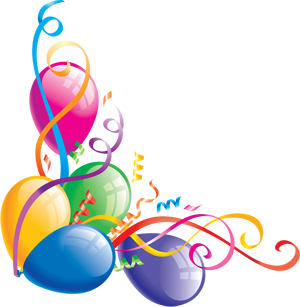            1 июня      в парке АРЗПраздник посвященный Дню защиты детей«Путешествие в страну  детства»В программе:- театрализованное представление- конкурс рисунка на асфальте- аттракционыЖдем вас в 11 часов! 